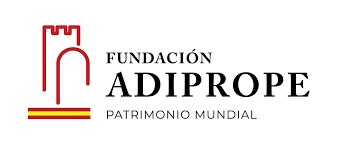 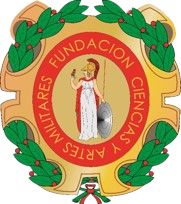 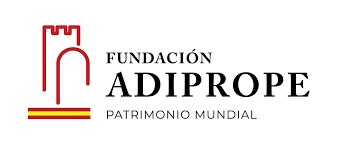 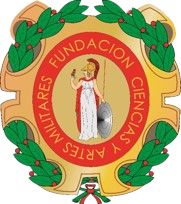 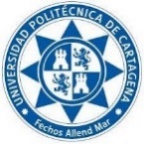 Colabora: Aula Permanente de Seguridad y Defensade la Universidad Politécnica de CartagenaPrimer Foro “patrimonio militar español con proyección mundial”Programa actualizado a 06 octubre 2023Lugar de celebración: Cartagena. Universidad Politécnica de CartagenaCarga docente: 13 h lectivasFechas: 16 y 17 de noviembre de 2023 con motivo del Día Mundial del Patrimonio (jueves 16)Programa tentativo:Miércoles 1520:00 h Vino de encuentroJueves 16Relatores para las dos jornadas: Manfredo Monforte Moreno (Academia de las Ciencias y las Artes Militares –ACAMI-) y Mª Jesús Peñalver Martínez (Universidad Politécnica de Cartagena)8:45 h: 	Recepción de participantes9:15 h: 	(15 min) Inauguración del Foro. Autoridad + presidentes de ambas fundaciones.9:30 h: 	1ª ponencia (40 min): PATRIMONIO CULTURAL MILITAR ESPAÑOL. Arturo Romaní Sancho (ex Subsecretario de Defensa)10:15 h: 	2ª ponencia (40 min): PATRIMONIO INDUSTRIAL MILITAR ESPAÑOL. Manfredo Monforte Moreno (Académico de ACAMI)11:00 h: 	Café (20 min)11:20 h: 	3ª ponencia (40 min): Cartagena y su patrimonio de fortificaciones militares. Juan Lorenzo Gómez-Vizcaíno (AFORCA).12:05 h: 	4ª ponencia (40 min): 4 SIGLOS DE INGENIERÍA ESPAÑOLA EN ULTRAMAR. Mª Jesús Prieto-Laffargue (ADIPROPE)12:50 h: 	5ª ponencia (40 min): LOS ALCÁZARES Y LA ACADEMIA DE SAN JAVIER13:40 h: 	(15 min) Agradecimiento a los patrocinadores (Manfredo Monforte y presidentes de ambas fundaciones)14:00 h: 	Comida de pie, local anexo al salón de actosTARDE: 	Visita voluntaria a los museos naval o militar de Cartagena: 2 grupos a partir de las 16 h. 18:00 h: 	Fin de la jornadaViernes 179:00 h: 	Mesa redonda. PATRIMONIO: MEMORIA Y PROGRESO. Modera (10 min) Marta Vera Prieto (TICCIH):(40 min) RETOS Y OPORTUNIDADES DEL PATRIMONIO ESPAÑOL Amalio de Marichalar y Sáenz de Tejada.(40 min) RECUPERACIÓN Y GESTIÓN DEL PATRIMONIO. Alejandro Klecker de Elizalde (Académico de ACAMI)(40 min) lECCIONES SOBRE EL PROYECTO DE la Isla del Rey. Luis Alejandre Sintes (Académico de ACAMI)  11:10h: 	Café (20 min) 11:30 h: 	(40 min) Caso de estudio. PROYECTO PALOMA ALTA Y PATRIMONIO DEL ESTRECHO. Joaquín de la Cámara Delgado (Asociación Conde de Gazola)12:15 h: 	(40 min) LOS CONSORCIOS COMO MODELO DE GESTIÓN. Francisco Rubio Damián (Instituto de Historia y Cultura Militar) 13:00 h: 	(30 min) ASTILLEROS HISTÓRICOS EN EL SIGLO XXI. Navantia13:35 h: 	(30 min) CONCLUSIONES DEL FORO. Mónica Ruiz Bremón (Académica de ACAMI)14:10 h: 	(15 min) Clausura. Autoridad + presidentes de ambas fundaciones14:30 h: 	Vino de honor y despedida